В Приморье в ноябре подешевели подержанные иномаркиГодовой прирост цен на непродовольственные товары в Приморье в ноябре замедлился до 10,3% после 10,6% в октябре. Во многом этому способствовало снижение цен на импортные легковые автомобили с пробегом.«Укрепление рубля привело к снижению цен на импортные подержанные автомобили в крае в ноябре по сравнению с октябрем. Кроме того, постепенно снижается влияние августовского запрета на импорт некоторых категорий автомобилей из Японии», ― пояснил главный экономист Экономического управления Дальневосточного ГУ Банка России Антон Гулевич.При этом в крае, как и в целом по стране, подорожали новые отечественные легковые автомобили. Спрос на них в российских регионах превышал предложение, и это позволило автопроизводителям перенести в цены рост затрат на логистику и комплектующие. Годовой прирост цен на продовольственные товары увеличился до 7,9% после 7,2% в октябре. Подорожала мясная продукция, в том числе мясо кур. Высокий спрос на мясо птицы в целом по стране превышал возможности расширения предложения.Быстрее росли цены и в сегменте услуг. Были проиндексированы тарифы на проезд в поездах дальнего следования, увеличились цены на авиабилеты, в том числе из-за подорожания топлива. В целом годовая инфляция в Приморском крае в ноябре составила 9,2% после 8,8% в октябре, в России ― 7,5% после 6,7%. По прогнозу Банка России, c учетом проводимой денежно-кредитной политики годовая инфляция снизится до 4,0–4,5% в 2024 году и будет находиться вблизи 4% в дальнейшем.19.12.2023Пресс-служба Дальневосточного ГУ Банка России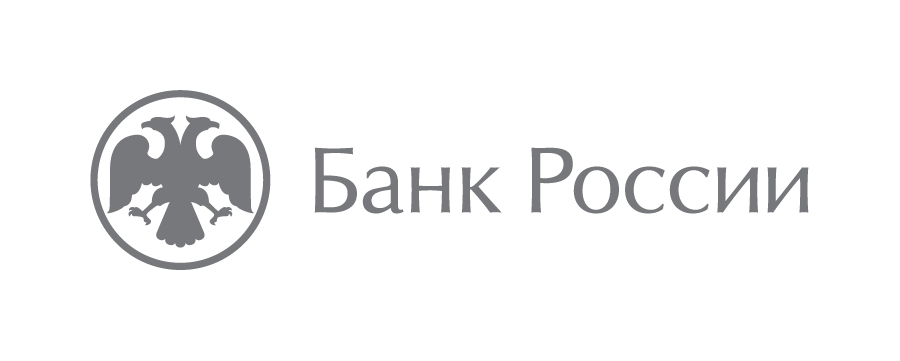 Дальневосточное главное управлениеЦентрального банка Российской Федерации690990, Владивосток, ул. Светланская, 7105media@cbr.ru +7 (423) 220-87-18